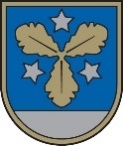 AIZKRAUKLES NOVADA PAŠVALDĪBAS DOMELāčplēša iela 1A, Aizkraukle, Aizkraukles nov., LV-5101, tālr. 65133930, e-pasts dome@aizkraukle.lv, www.aizkraukle.lv 	SĒDES PROTOKOLSAizkrauklēSēde sasaukta plkst.9.00 videokonferences režīmā Microsoft TeamsSēde uzsākta plkst. 09:00Sēdi atklāj plkst. 09:00Sēdes gaita noris dokumentu vadības sistēmā Lietvaris ar elektronisko balsojumu par katru izskatāmo darba kārtības punktu un par balsošanai izvirzītajiem priekšlikumiem.Sēdes vadītājs:		 		Leons Līdums	Sēdi protokolē: 				pārvaldes sekretārs Daiga NarogaSēdē piedalās:            domes deputāti (15)	Andris Zālītis,Dainis Vingris, Andris Ambainis, Uldis Dzērve,  Dāvis Kalniņš, Guntis Libeks, Aigars Lukss, Aivars Miezītis,  Anita Ostrovska, Zane Romanova, Uģis Rubenis, Arvis Upīts,  Evija Vectirāne, Einārs Zēbergs	Sēdē nepiedalās: Domes deputāti (4)	Jānis Sarmis Bajinskis, Didzis Bērziņš, Mārtiņš Daģis, Gatis Gūtmanis uzaicinātie un ziņotāji:	Kokneses apvienības pārvaldes juriste Ligita Kronentāle,                                                Aizkraukles novada pašvaldības                                                izpilddirektors Uldis Riekstiņš,                                               Aizkraukles novada pašvaldības                                               izpilddirektora vietnieks Kaspars Sniedzītis,                                                Aizkraukles novada pašvaldības                                                 juriste Gita Židova.Sēdes norise tiek fiksēta audio ierakstā.L.LĪDUMS iepazīstina ar sēdes darba kārtību un ierosina papildināt ar jautājumu:Vai ir citi papildinājumi, ierosinājumi? Citu ierosinājumu, papildinājumu nav. Aizkraukles novada dome, atklāti balsojot: NOLEMJ: 15 balsīm “Par” (  Leons LĪDUMS, Arvis UPĪTS, Evija VECTIRĀNE, Zane ROMANOVA, Dāvis KALNIŅŠ, Aivars MIEZĪTIS, Dainis VINGRIS, Andris ZĀLĪTIS, Uģis RUBENIS, Guntis LIBEKS, Anita OSTROVSKA, Andris AMBAINIS, Aigars LUKSS, Uldis DZĒRVE, Einārs ZĒBERGS), "Pret" – nav,  "Atturas" – nav,  apstiprināt 2021.gada 9.decembrī sēdes DARBA KĀRTĪBU: 1.§Par saistošo noteikumu Nr.2021/12 "Par augstas detalizācijas topogrāfiskās informācijas aprites kārtību un izcenojumiem Aizkraukles novadā" 'precizēšanu
Lēmums Nr.565  pievienots pielikumā 2.§Par saistošo noteikumu Nr.2021/13 " Par Aizkraukles novada pašvaldības materiālajiem pabalstiem" precizēšanuLēmums Nr.566  pievienots pielikumā 3.§Par saistošo noteikumu Nr.2021/14 "Par palīdzību bārenim un bez vecāku gādības palikušajam bērnam pēc pilngadības sasniegšanas Aizkraukles novadā"Lēmums Nr.567  pievienots pielikumā 4.§Par saistošo noteikumu Nr.2021/15 "Par Aizkraukles novada pašvaldības atbalstu audžuģimenēm" precizēšanuLēmums Nr.568  pievienots pielikumā 5.§Par saistošo noteikumu Nr.2021/16 "Par maznodrošinātas mājsaimniecības ienākumu slieksni un sociālās palīdzības pabalstiem Aizkraukles novada pašvaldībā" precizēšanuLēmums Nr.569  pievienots pielikumā 6.§Par deputāta Andra AMBAIŅA pilnvaru izbeigšanu pirms termiņa
Lēmums Nr.570  pievienots pielikumā7.§Par grozījumiem Aizkraukles novada domes 2021.gada 29.oktobra lēmumā Nr.437 (ārkārtas sēdes protokols Nr.15., 32.p.) “Par Aizkraukles novada veidojošo bijušo pašvaldību administrāciju struktūrvienību un iestāžu reorganizāciju”Lēmums Nr.571  pievienots pielikumā Sēdi slēdz plkst. 09:18Sēdes vadītājsdomes priekšsēdētājs	 	………………………		L.Līdums 	…………………..Sēdes protokoliste 		………………………		D.Naroga 	………………….2021.gada 9.decembrīNr. 21 1.Par saistošo noteikumu Nr.2021/12 "Par augstas detalizācijas topogrāfiskās informācijas aprites kārtību un izcenojumiem Aizkraukles novadā" 'precizēšanu2.Par saistošo noteikumu Nr.2021/13 " Par Aizkraukles novada pašvaldības materiālajiem pabalstiem" precizēšanu3.Par saistošo noteikumu Nr.2021/14 "Par palīdzību bārenim un bez vecāku gādības palikušajam bērnam pēc pilngadības sasniegšanas Aizkraukles novadā"4.Par saistošo noteikumu Nr.2021/15 "Par Aizkraukles novada pašvaldības atbalstu audžuģimenēm" precizēšanu5.Par saistošo noteikumu Nr.2021/16 "Par maznodrošinātas mājsaimniecības ienākumu slieksni un sociālās palīdzības pabalstiem Aizkraukles novada pašvaldībā" precizēšanu6.Par deputāta Andra AMBAIŅA pilnvaru izbeigšanu pirms termiņa7.Par grozījumiem Aizkraukles novada domes 2021.gada 29.oktobra lēmumā Nr.437 (ārkārtas sēdes protokols Nr.15., 32.p.) “Par Aizkraukles novada veidojošo bijušo pašvaldību administrāciju struktūrvienību un iestāžu reorganizāciju”Ziņo Ligita Kronentāle:Saistošo noteikumu projekts nosaka kārtību, kādā Aizkraukles novada administratīvajā teritorijā notiek augstas detalizācijas topogrāfiskās informācijas izsniegšana, pieņemšana, pārbaude, uzkrāšana, aktualizēšana un uzturēšana.Pamatojoties uz Ģeotelpiskās informācijas likuma 13.panta sesto daļu, 26.panta septiņi prim daļu, Ministru kabineta 2012.gada 24.aprīļa noteikumu Nr.281 "Augstas detalizācijas topogrāfiskās informācijas un tās centrālās datubāzes noteikumi" 69.punktu, Aizkraukles novada dome NOLEMJ: apstiprināt precizētus saistošos noteikumus Nr.2021/12 “Par augstas detalizācijas topogrāfiskās informācijas aprites kārtību un izcenojumiem Aizkraukles novadā” un paskaidrojuma rakstu.Par lēmumu balso: "par"  - 15 (Andris Ambainis, Uldis Dzērve, Dāvis Kalniņš, Guntis Libeks, Leons Līdums, Aigars Lukss, Aivars Miezītis, Anita Ostrovska, Zane Romanova, Uģis Rubenis, Arvis Upīts, Evija Vectirāne, Dainis Vingris, Andris Zālītis, Einārs Zēbergs)"pret" - nav"atturas" - navNolemj:Pieņemt lēmumu Nr. 565 "Par saistošo noteikumu Nr.2021/12 "Par augstas detalizācijas topogrāfiskās informācijas aprites kārtību un izcenojumiem Aizkraukles novadā" 'precizēšanu"Ziņo Ligita Kronentāle:Saistošie noteikumi ir nepieciešami, lai jaunizveidotajā Aizkraukles novadā būtu vienoti apkopoti materiālās palīdzības pabalsti, kas ir būtiski atbalstoši atsevišķu iedzīvotāju grupu kvalitatīvākas sociālās funkcionēšanas un labklājības nodrošināšanai. Pamatojoties uz likuma “Par pašvaldībām” 43.panta trešo daļu, Administratīvo teritoriju un apdzīvoto vietu likuma Pārejas noteikumu 17.punktu, Aizkraukles novada dome NOLEMJ: apstiprināt saistošos noteikumus Nr.2021/13 “Par Aizkraukles novada pašvaldības materiālajiem pabalstiem” un paskaidrojuma rakstu.Par lēmumu balso: "par"  - 15 (Andris Ambainis, Uldis Dzērve, Dāvis Kalniņš, Guntis Libeks, Leons Līdums, Aigars Lukss, Aivars Miezītis, Anita Ostrovska, Zane Romanova, Uģis Rubenis, Arvis Upīts, Evija Vectirāne, Dainis Vingris, Andris Zālītis, Einārs Zēbergs)"pret" - nav"atturas" - navNolemj:Pieņemt lēmumu Nr. 566 "Par saistošo noteikumu Nr.2021/13 " Par Aizkraukles novada pašvaldības materiālajiem pabalstiem" precizēšanu"Ziņo Ligita Kronentāle:Saistošie noteikumi ir nepieciešami, lai jaunizveidotajā Aizkraukles novadā būtu vienoti saistošie noteikumi, kuri nosaka bārenim un bez vecāku gādības palikušajam bērnam pēc pilngadības sasniegšanas vienotu apmēru vienreizējam pabalstam pastāvīgas dzīves uzsākšanai, vienreizējam pabalstam sadzīves priekšmetu un mīkstā inventāra iegādei, pabalstam ikmēneša izdevumiem bērnam – mācību iestādes audzēknim un mājokļa pabalstam. Pamatojoties uz likuma “Par pašvaldībām” 43.panta trešo daļu, likuma “Par palīdzību dzīvokļa jautājumu risināšanā” 25.2panta pirmo un piekto daļu, Administratīvo teritoriju un apdzīvoto vietu likuma Pārejas noteikumu 17.punktu, Aizkraukles novada dome NOLEMJ: apstiprināt precizētus saistošos noteikumus Nr.2021/14 „Par palīdzību bārenim un bez vecāku gādības palikušajam bērnam pēc pilngadības sasniegšanas Aizkraukles novadā” un paskaidrojuma rakstu.Par lēmumu balso: "par"  - 15 (Andris Ambainis, Uldis Dzērve, Dāvis Kalniņš, Guntis Libeks, Leons Līdums, Aigars Lukss, Aivars Miezītis, Anita Ostrovska, Zane Romanova, Uģis Rubenis, Arvis Upīts, Evija Vectirāne, Dainis Vingris, Andris Zālītis, Einārs Zēbergs)"pret" - nav"atturas" - navNolemj:Pieņemt lēmumu Nr. 567 "Par saistošo noteikumu Nr.2021/14 "Par palīdzību bārenim un bez vecāku gādības palikušajam bērnam pēc pilngadības sasniegšanas Aizkraukles novadā""Ziņo Ligita Kronentāle:Saistošie noteikumi ir nepieciešami, lai jaunizveidotajā Aizkraukles novadā būtu vienots pašvaldības atbalsts audžuģimenēm.Pamatojoties uz Ministru kabineta 2018.gada 26.jūnija noteikumu Nr.354 “Audžuģimenes noteikumi” 78.punktu, likuma “Par pašvaldībām” 21.panta pirmā daļas 27.punktu, Aizkraukles novada dome NOLEMJ: apstiprināt precizētus saistošos noteikumus Nr.2021/15 “Par Aizkraukles novada pašvaldības atbalstu audžuģimenēm” un paskaidrojuma rakstu.Par lēmumu balso: "par"  - 15 (Andris Ambainis, Uldis Dzērve, Dāvis Kalniņš, Guntis Libeks, Leons Līdums, Aigars Lukss, Aivars Miezītis, Anita Ostrovska, Zane Romanova, Uģis Rubenis, Arvis Upīts, Evija Vectirāne, Dainis Vingris, Andris Zālītis, Einārs Zēbergs)"pret" - nav"atturas" - navNolemj:Pieņemt lēmumu Nr. 568 "Par saistošo noteikumu Nr.2021/15 "Par Aizkraukles novada pašvaldības atbalstu audžuģimenēm" precizēšanu"Ziņo Ligita Kronentāle:Saistošie noteikumi ir nepieciešami, lai jaunizveidotajā Aizkraukles novadā būtu vienoti saistošie noteikumi, kuri nosaka vienotu maznodrošinātas mājsaimniecības ienākumu slieksni un sociālās palīdzības pabalstus.Pamatojoties uz likuma “Par pašvaldībām” 43.panta trešo daļu, Sociālo pakalpojumu un sociālās palīdzības likuma 3.panta otro daļu, 33.panta trešo daļu un 36.panta sesto daļu, likuma “Par palīdzību dzīvokļa jautājumu risināšanā” 14.panta sesto daļu, Administratīvo teritoriju un apdzīvoto vietu likuma Pārejas noteikumu 17.punktu, Aizkraukles novada dome NOLEMJ: apstiprināt precizētus saistošos noteikumus Nr.2021/16 “Par maznodrošinātas mājsaimniecības ienākumu slieksni un sociālās palīdzības pabalstiem Aizkraukles novadā pašvaldībā” un paskaidrojuma rakstu.Par lēmumu balso: "par"  - 15 (Andris Ambainis, Uldis Dzērve, Dāvis Kalniņš, Guntis Libeks, Leons Līdums, Aigars Lukss, Aivars Miezītis, Anita Ostrovska, Zane Romanova, Uģis Rubenis, Arvis Upīts, Evija Vectirāne, Dainis Vingris, Andris Zālītis, Einārs Zēbergs)"pret" - nav"atturas" - navNolemj:Pieņemt lēmumu Nr. 569 "Par saistošo noteikumu Nr.2021/16 "Par maznodrošinātas mājsaimniecības ienākumu slieksni un sociālās palīdzības pabalstiem Aizkraukles novada pašvaldībā" precizēšanu"Ziņo Leons Līdums:Aizkraukles novada pašvaldībā 2021.gada 1.decembrī ir saņemts Aizkraukles novada domes deputāta Andra AMBAIŅA 2021.gada 1.decembra iesniegums (pašvaldībā reģistrēts 01.12.2021. ar Nr. 3.3/21/868), ar lūgumu atbrīvot no Aizkraukles novada domes deputāta amata pienākumu pildīšanas. Pamatojoties uz Pašvaldības domes deputāta statusa likuma 3.panta pirmās daļas 1.punktu, 3.panta ceturto daļu, likuma “Par pašvaldībām” 21.panta pirmās daļas 27.punktu, Aizkraukles novada dome NOLEMJ: izbeigt Aizkraukles novada domes deputāta Andra AMBAIŅA pilnvaras pirms termiņa sakarā ar viņa personisko rakstveida iesniegumu par savu deputāta pilnvaru nolikšanu.Par lēmumu balso: "par"  - 14 (Uldis Dzērve, Dāvis Kalniņš, Guntis Libeks, Leons Līdums, Aigars Lukss, Aivars Miezītis, Anita Ostrovska, Zane Romanova, Uģis Rubenis, Arvis Upīts, Evija Vectirāne, Dainis Vingris, Andris Zālītis, Einārs Zēbergs)"pret" - nav"atturas" - nav"nepiedalās" - 1 (Andris Ambainis - nepiedalās balsojumā)Nolemj:Pieņemt lēmumu Nr. 570 "Par deputāta Andra AMBAIŅA pilnvaru izbeigšanu pirms termiņa"Ziņo Leons Līdums:Pamatojoties uz likuma “Par pašvaldībām” 21.panta pirmās daļas 27.punktu, Aizkraukles novada dome NOLEMJ: veikt Aizkraukles novada domes 2021.gada 29.oktobra lēmumā Nr.437 (ārkārtas sēdes protokols Nr.15., 32.p.) “Par Aizkraukles novada veidojošo bijušo pašvaldību administrāciju struktūrvienību un iestāžu reorganizāciju” šādus grozījumus: Izteikt 2.9.punktu šādā redakcijā: “2.9. Aizkraukles novada Interešu Izglītības centrs ar šādām struktūrvienībām: 2.9.1. Jaunjelgava Jauniešu iniciatīvu centrs; 2.9.2. Pļaviņu Jauniešu iniciatīvu centrs “Ideja”.” Izteikt 3.punktu šādā redakcijā: “Noteikt, ka pašvaldības administrācijas un iestāžu reorganizācija pabeidzama ne vēlāk kā līdz 2022.gada 1.janvārim.”Par lēmumu balso: "par"  - 14 (Uldis Dzērve, Dāvis Kalniņš, Guntis Libeks, Leons Līdums, Aigars Lukss, Aivars Miezītis, Anita Ostrovska, Zane Romanova, Uģis Rubenis, Arvis Upīts, Evija Vectirāne, Dainis Vingris, Andris Zālītis, Einārs Zēbergs)"pret" - nav"atturas" - nav"nepiedalās" - 1 (Andris Ambainis - nepiedalās balsojumā)Nolemj:Pieņemt lēmumu Nr. 571 "Par grozījumiem Aizkraukles novada domes 2021.gada 29.oktobra lēmumā Nr.437 (ārkārtas sēdes protokols Nr.15., 32.p.) “Par Aizkraukles novada veidojošo bijušo pašvaldību administrāciju struktūrvienību un iestāžu reorganizāciju”"